Zmluva o poskytnutí dotácieI. Zmluvné strany :OBEC SOMOTOR, IČO 00331945, so sídlom Obchodná 39/7, 076 35 Somotor zastúpená Jánom Juhászom, starostom obce - ďalej ako poskytovateľ.Telovýchovná jednota Somotor ICO 30305306 zastúpený Františkom Vargom predsedom TJ ďalej ako prijímate!'.Účel použitia dotáciePoskytovateľ	v súlade s § 7 ods.4 zákona Národnej rady SR číslo: 583/2004 Z.z. o rozpočtových pravidlách územnej samosprávy a o zmene a doplnení niektorých zákonov, a uznesenia Obecného zastupiteľstva Somotor zo dňa 06.09.2011 uzatvára s prijímateľom túto zmluvu o poskytnutí dotácie - nenávratného finančného príspevku ( ďalej len dotácie ) . Predmetom tejto zmluvy je úprava zmluvných podmienok, práv a povinností zmluvných strán pri poskytnutí dotácie.Poskytovateľ	na základe tejto zmluvy poskytne prijímateľovi dotáciu a prijímateľ túto dotáciu prijíma na účely financovania činnosti TJ.Výška dotáciePoskytovateľ na základe tejto zmluvy poskytne prijímateľovi dotáciu vo výške 2.500,- EUR ( slovom dvetisíc päťsto EUR).Spôsob čerpania dotáciePoskytovateľ poskytne prijímateľovi dotáciu vo výške uvedenej v čl. II tejto zmluvy v lehote do 15 dní odo dňa podpísania tejto zmluvy. Poskytovateľ do 15 dní odo dňa podpísania tejto zmluvy poukáže dotáciu na vyššie uvedený účet prijímateľa.Ďalšie práva a povinností zmluvných stránPrijímateľ	sa zaväzuje poskytnutú dotáciu použiť výlučne na účel uvedený v čl.Il/2 tejto zmluvy.Prijímateľ	je povinný poskytnutú dotáciu viesť na účte v banke. Výnos z týchto prostriedkov po znížení o poplatky za vedenie účtu je príjmom poskytovateľa, ktorý je povinný prijímateľ odviesť na účet poskytovateľa v lehote vyúčtovania poskytnutej dotácie.Prijímateľ	sa zaväzuje poskytnutú dotáciu písomne vyúčtovať do 25.12.2011 a to predložením písomnej správy a kópie účtovných dokladov preukazujúcich čerpanie prostriedkov. Účtovné doklady musia mať všetky náležitostí, ktoré určuje zákon o účtovníctve vrátane príloh k účtovným dokladom akými sú napr. prezenčné listiny, dodacie listy, potvrdenia o odovzdaní cien, príjemky, výdajky a pod.Nevyčerpanú	dotáciu je povinný prijimateľ vrátiť na účet poskytovateľa z ktorého boli poskytnuté do 20 dní odo dňa vyúčtovania najneskôr do 20.12.2011. Zároveň prijimateľ zašle poskytovateľovi písomné oznámenie o vrátení nedočerpanej dotácie.V	prípade, že prijimateľ v dohodnutej lehote nepredloží písomnú správu o vyúčtovaní poskytnutej dotácie, poskytovateľ neposkytne prijímateľovi dotáciu v nasledujúcom období až do doby predloženia písomného vyúčtovania.Prijimateľ	sa zaväzuje poskytnutú dotáciu nepoužiť pre účely politických strán, politických hnutí a ich koalícii.Prijimateľ	sa zaväzuje poskytnutú dotáciu použiť výlučne na území obce v prospech občanov obce a v záujme rozvoja obce.Poskytovateľ	a prijimateľ sa dohodli, že poskytovateľ je oprávnený kedykoľvek odo dňa poskytnutia dotácie až do predloženia písomnej správy o vyúčtovaní poskytnutej dotácie skontrolovať či poskytnutá dotácia sa používa v súlade s touto zmluvou. Osoba oprávnená konať v mene poskytovateľa sa preukáže písomným poverením štatutárneho zástupcu poskytovateľa.Prijimateľ	sa zaväzuje na požiadanie poskytovateľa poskytnúť účtovné doklady a ďalšie informácie potrebné k vykonaniu kontroly. Tieto informácie, písomné podklady poskytne prijimateľ poskytovateľovi najneskôr v lehote do 5-tich dní odo dňa doručenia písomnej výzvy poskytovateľa na ich predloženie.Použitie	dotácie v rozpore s určeným účelom, neodvedenie výnosu z poskytnutej dotácie do rozpočtu poskytovateľa, prekročenie lehoty dohodnutej na použitie dotácie, nehospodárne, neefektívne a neúčinné použitie dotácie sa kvalifikuje ako porušenie povinností zakotvených v tejto zmluve. V tomto prípade poskytovateľ si vyhradzuje právo odstúpiť od tejto zmluvy s tým, že zmluva sa zruší od začiatku. Písomné odstúpenie od zmluvy musí byť doručené prijímateľovi. V prípade odstúpenia od zmluvy je prijimateľ povinný vrátiť poskytnutú dotáciu.Prijimateľ	berie na vedomie, že dotácia je prostriedkom vyplateným z rozpočtu obce. Na použitie týchto prostriedkov, kontrolu použitia týchto prostriedkov a vymáhanie ich neoprávneného použitia alebo zadržania sa vzťahuje režim upravený v osobitných predpisoch (napr. zák.č.523/2004 Z.z. o rozpočtových pravidlách verejnej správy a o zmene a doplnení niektorých zákonov).Táto	zmluva nadobúda platnosť a účinnosť dňom jej podpísania.Túto	zmluvu je možné meniť alebo doplniť len na základe vzájomnej dohody oboch zmluvných strán, pričom akékoľvek zmeny a doplnky musia byť vykonané vo forme písomného dodatku k zmluve.Táto	zmluva je vyhotovená v 5-ich vyhotoveniach z čoho 3 vyhotovenia obdrží poskytovateľ a 2 vyhotovenia prijimateľ.Zmluvné	strany prehlasujú, že túto zmluvu uzatvorili na základe ich slobodnej vôle, určito, vážne a zrozumiteľne. Autentičnosť tejto zmluvy potvrdzujú svojimi podpismi.VSomotore dňa 25.11.2011.OBECNÝ ŠPORTOVÝ jfr 7) ;V KLUB SOMOTOR | Ííp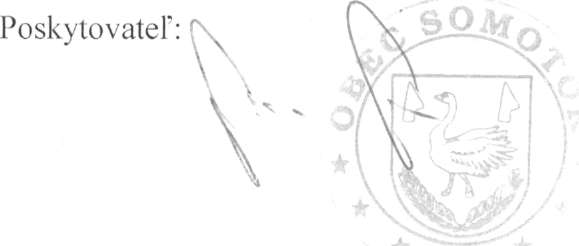 Prijimateľ:	ičo: 30	W